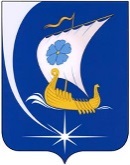 АДМИНИСТРАЦИЯ ПУЧЕЖСКОГО МУНИЦИПАЛЬНОГО РАЙОНА ИВАНОВСКОЙ ОБЛАСТИОТДЕЛ ОБРАЗОВАНИЯ И ДЕЛАМ МОЛОДЕЖИП Р И К А З                           от 03.02.2020                                                                         № 18 г.ПучежОб утверждении показателей эффективности деятельности муниципальных учреждений образования Пучежского муниципального района, подведомственных Отделу образования и делам молодежи администрации Пучежского муниципального района 	В целях определения размера стимулирующей выплаты руководителям муниципальных учреждений образования Пучежского муниципального района Ивановской области, подведомственных Отделу образования и делам молодежи администрации Пучежского муниципального района, ПРИКАЗЫВАЮ:Утвердить показатели эффективности деятельности муниципальных учреждений образования Пучежского муниципального района, подведомственных Отделу образования и делам молодежи администрации Пучежского муниципального района (Приложения 1-6 к приказу).Настоящий приказ вступает в силу с 13.02.2020Контроль за исполнением настоящего приказа оставляю за собой.Начальник Отдела образованияи делам молодежи администрацииПучежского муниципального района                                     Е.К. ЕлшинаС приказом ознакомлены:                                      Е.В. ШумаковаО.А. Воронкова                                                      Л.А. СивоваТ.А. Макарычева                                                    Т. В. ПисцоваА.А. Володина                                                        Н.Н. Лукичева                                                                                И.И. Дегтярёва                                                       И.Н. Смыслова                                                                               О.В. Морозова                                                        Н.Н. Тихомирова                                                     Л.А. Шумилова                                                      Н.Е. Горохова                                                                                                                                                                                                                                                                                                                И.А. Кудрявцева                                                                                                                              Приложение 1 к приказу Отдела образованияи делам молодежи от 03.02.2020 №18   Показателиэффективности деятельности муниципальных общеобразовательных учреждений повышенного статуса (гимназия, лицей) Пучежского муниципального района, подведомственных Отделу образования и делам молодежи Показателиэффективности деятельности муниципальных общеобразовательных учреждений Пучежского муниципального района, подведомственных Отделу образования и делам молодежи Показателиэффективности деятельности муниципальных дошкольных образовательных учреждений Пучежского муниципального района, подведомственных Отделу образования и делам молодежи Показателиэффективности деятельности Муниципального учреждения дополнительного образования «Детско - юношеский центр г. Пучеж»Приложение 5 к приказу Отдела образования и делам молодежиот 03.02.2020 №18Показателиэффективности деятельности Муниципального учреждения дополнительного образования «Центр детского творчества г. Пучеж»Приложение 6 к приказу Отдела образования и делам молодежиот 03.02.2020 №18Показателиэффективности деятельности Муниципального учреждения по обслуживанию муниципальных учреждений Пучежского муниципального района Ивановской области№п/пНаименование показателяКритерии оценки показателяОтчетный период1.Соответствие деятельности учреждения требованиям законодательства в сфере образования (отсутствие предписаний надзорных органов, объективных жалоб граждан)Соответствует – 5, не соответствует - 030 января ежегодно2.Положительная динамика успеваемости обучающихся по итогам учебного годаНаличие положительной динамики по сравнению с предыдущим учебным годом – 5, отсутствие положительной динамики – 030 января ежегодно3.Отсутствие выпускников, получивших справку (оставленных на повторное обучение)Отсутствие - 10, наличие - 030 января ежегодно4.Высокий уровень организации каникулярного отдыха обучающихся и внеурочная занятость (доля обучающихся учреждения, для которых организована каникулярная и внеурочная занятость)  Организована каникулярная, внеурочная занятость:100%-90% обучающихся – 5 баллов;70-89% - 3 балла; менее 70% - 030 января ежегодно5.Отсутствие обучающихся, совершивших противоправные поступки (преступления, правонарушения, общественно опасные деяния, правонарушения до достижения возраста привлечения к административной ответственности), в общем количестве  обучающихся в течение календарного годаОтсутствие - 5 баллов;наличие - 0 баллов30 января ежегодно6.Укомплектованность учреждения кадрами100% -  5 баллов;90% - 75% - 3 балла;менее 75% - 0 баллов30 января ежегодно7.Доля педагогических работников, имеющих высшую и первую квалификационную категориюИмеют высшую и первую категорию:100%- 90% - 5 баллов;80% - 60% - 3 балла; менее 50% - о баллов30 января ежегодно8.Наличие научно-методических изданий за отчетный период или наличие положительной оценки эффективности работы образовательного учреждения со стороны независимых экспертовВсего не более 5 баллов. Наличие:- научно-методических изданий – 5;- положительной оценки эффективности работы образовательного учреждения со стороны независимых экспертов – 5 30 января ежегодно9.Наличие роста средней заработной платы работников муниципальных учреждений в отчетном году по сравнению с предшествующим годом без учета повышения размера заработной платы в соответствии с решениями Правительства Ивановской области и органов местного самоуправленияНаличие роста – 5, отсутствие - 030 января ежегодно10.Достижение установленных значений показателей соотношения средней заработной платы педагогических работников (учителей) со средней заработной платой в Ивановской области.Достижение установленных показателей – 10, не обеспечено - 030 января ежегодно11.Снижение расходов на административно-управленческий и вспомогательный персонал муниципальных учреждений в фонде оплаты труда муниципального учреждения по сравнению с предшествующим периодом Наличие снижения – 5, отсутствие - 030 января ежегодно12.Соблюдение сроков и порядка предоставления:- планов финансово-хозяйственной деятельности (ПФХД) бюджетных смет;- бухгалтерской, статистической и иной отчетности в Отдел образования и делам молодежи, а также информации по запросам Отдела образования Соблюдение сроков и порядка – 5, не соблюдение – 030 января ежегодно13.Положительная динамика в обеспечении безопасности, здоровья и жизни граждан:- отсутствие случаев массовой заболеваемости;- отсутствие случаев травматизма работников и обучающихся во время учебно-воспитательного процесса в течение календарного года;- увеличение охвата питанием обучающихся. - Отсутствие случаев массовой заболеваемости – 5 баллов;- отсутствие случаев травматизма работников и обучающихся во время учебно-воспитательного процесса в течение календарного года – 5 баллов;- увеличение охвата питанием обучающихся – 5 баллов30 января ежегодно14.Проведение мероприятий по экономии энергоресурсов:- замена ламп на энергосберегающие лампы;- отсутствие превышения установленных лимитов на тепло, эл. энергиюПроведение мероприятий:- по замене ламп – 2- не превышение установленных лимитов - 3 30 января ежегодно15.Выполнение мероприятий по антитеррористической защищенности учреждения -Выполнение запланированных мероприятий – 5 баллов;- частичное выполнение – 3 балла16.Размещение на официальном сайте учреждения в сети Интернет открыто предъявляемой информации со своей деятельности (актуальные новости и документы, ежегодные публичные доклады, программа развития учреждения и др.), в установленные срокиОтсутствие нарушения порядка и сроков размещения информации – 5, нарушение порядка и сроков размещения информации – 0Приложение 2  к приказу Отдела образования и делам молодежи от 03.02.2020 №18№п/пНаименование показателяКритерии оценки показателяОтчетный период1.Соответствие деятельности учреждения требованиям законодательства в сфере образования (отсутствие предписаний надзорных органов, объективных жалоб граждан)Соответствует – 5, не соответствует - 030 января ежегодно2.Положительная динамика успеваемости обучающихся по итогам учебного годаНаличие положительной динамики по сравнению с предыдущим периодом – 5, отсутствие положительной динамики – 030 января ежегодно3.Отсутствие выпускников, получивших справку (оставленных на повторное обучение) т.е 100% выпускников преодолели минимальный порог по четырем предметам ГИА)Отсутствие - 10, наличие - 030 января ежегодно4.Высокий уровень организации каникулярного отдыха обучающихся и внеурочная занятость (доля обучающихся учреждения, для которых организована каникулярная и внеурочная занятость)  Организована каникулярная, внеурочная занятость:100%-90% обучающихся – 5 баллов;70-89% - 3 балла; менее 70% - 030 января ежегодно5.Отсутствие обучающихся, совершивших противоправные поступки (преступления, правонарушения, общественно опасные деяния, правонарушения до достижения возраста привлечения к административной ответственности), в общем количестве  обучающихся в течение календарного годаОтсутствие - 5 баллов;наличие - 0 баллов30 января ежегодно6.Укомплектованность учреждения кадрами100% -  5 баллов;90% - 75% - 3 балла;менее 75% - 0 баллов30 января ежегодно7.Доля педагогических работников, имеющих высшую и первую квалификационную категориюИмеют высшую и первую категорию:100%- 90% - 5 баллов;80% - 60% - 3 балла; менее 50% - о баллов30 января ежегодно8.Наличие положительных публикаций в СМИ за отчетный период или  наличие положительной оценки эффективности работы образовательной организации со стороны независимых экспертовНаличие:-положительной оценки эффективности работы образовательного учреждения со стороны независимых экспертов – 5;- наличие положительных публикаций в СМИ – 3 баллов 30 января ежегодно9.Наличие роста средней заработной платы работников муниципальных учреждений в отчетном году по сравнению с предшествующим годом без учета повышения размера заработной платы в соответствии с решениями Правительства Ивановской области и органов местного самоуправленияНаличие роста – 5, отсутствие - 030 января ежегодно10.Достижение установленных значений показателей соотношения средней заработной платы педагогических работников (учителей) со средней заработной платой в Ивановской области.Достижение установленных показателей – 10, не обеспечено - 030 января ежегодно11.Снижение расходов на административно-управленческий и вспомогательный персонал муниципальных учреждений в фонде оплаты труда муниципального учреждения по сравнению с предшествующим годом Наличие снижения – 5, отсутствие - 030 января ежегодно12.Соблюдение сроков и порядка предоставления:- планов финансово-хозяйственной деятельности (ПФХД) бюджетных смет;- бухгалтерской, статистической и иной отчетности в Отдел образования и делам молодежи, а также информации по запросам Отдела образования Соблюдение сроков и порядка – 5, не соблюдение – 030 января ежегодно13.Положительная динамика в обеспечении безопасности, здоровья и жизни граждан:- отсутствие случаев массовой заболеваемости;- отсутствие случаев травматизма работников и обучающихся во время учебно-воспитательного процесса в течение календарного года;- увеличение охвата питанием обучающихся. - Отсутствие случаев массовой заболеваемости – 5 баллов;- отсутствие случаев травматизма работников и обучающихся во время учебно-воспитательного процесса в течение календарного года – 5 баллов;- увеличение охвата питанием обучающихся – 5 баллов30 января ежегодно14.Проведение мероприятий по экономии энергоресурсов:- замена ламп на энергосберегающие лампы;- отсутствие превышения установленных лимитов на тепло, эл. энергиюПроведение мероприятий:- по замене ламп – 2- не превышение установленных лимитов - 3 30 января ежегодно15.Выполнение мероприятий по антитеррористической защищенности учреждения -Выполнение запланированных мероприятий – 5 баллов;- частичное выполнение – 3 балла16.Размещение на официальном сайте учреждения в сети Интернет открыто предъявляемой информации со своей деятельности (актуальные новости и документы, ежегодные публичные доклады, программа развития учреждения и др.), в установленные срокиОтсутствие нарушения порядка и сроков размещения информации – 5, нарушение порядка и сроков размещения информации – 0Приложение 3 к приказу Отдела образования и делам молодежиот 03.02.2020 № 18№п/пНаименование показателяКритерии оценки показателяОтчетный период1.Соответствие деятельности учреждения требованиям законодательства в сфере образования (отсутствие предписаний надзорных органов, объективных жалоб)Соответствует – 5, не соответствует - 030 января ежегодно2.Наличие условий для занятий с детьми с ограниченными возможностями здоровьяНаличие условий – 5, отсутствие – 030 января ежегодно3.Отсутствие обучающихся и семей, совершивших противоправные поступки (преступления, правонарушения, общественно опасные деяния, правонарушения до достижения возраста привлечения к административной ответственности), в общем количестве  обучающихся в течение календарного годаОтсутствие - 5 баллов;наличие - 0 баллов30 января ежегодно4.Укомплектованность учреждения кадрами100% -  5 баллов;90% - 75% - 3 балла;менее 75% - 0 баллов30 января ежегодно5.Доля педагогических работников, имеющих высшую и первую квалификационную категориюИмеют высшую и первую категорию:100%- 90% - 5 баллов;80% - 60% - 3 балла; менее 50% - о баллов30 января ежегодно6.Трансляция опыта деятельности учреждения для педагогического сообщества в различных формахНа: -- федеральном уровне – 10 баллов;- региональном – 5 баллов;- муниципальном – 3 балла30 января ежегодно7.Наличие положительных публикаций в СМИ за отчетный период, положительной оценки эффективности работы образовательного учреждения со стороны независимых экспертовНаличие:- положительной оценки эффективности работы образовательного учреждения со стороны независимых экспертов – 5;- положительных публикаций в СМИ – 5 30 января ежегодно8.Наличие роста средней заработной платы работников муниципальных учреждений в отчетном году по сравнению с предшествующим годом без учета повышения размера заработной платы в соответствии с решениями Правительства Ивановской области и органов местного самоуправленияНаличие роста – 5, отсутствие - 030 января ежегодно9.Достижение установленных значений показателей соотношения средней заработной платы педагогических работников со средней заработной платой в Ивановской областиДостижение установленных показателей – 10, не обеспечено - 030 января ежегодно10.Снижение расходов на административно-управленческий и вспомогательный персонал муниципальных учреждений в фонде оплаты труда муниципального учреждения по сравнению с предшествующим календарным годомНаличие снижения – 5, отсутствие - 030 января ежегодно11.Соблюдение сроков и порядка предоставления:- планов финансово-хозяйственной деятельности (ПФХД) бюджетных сметы;- бухгалтерской, статистической и иной отчетности в Отдел образования и делам молодежи, а также информации по запросам Отдела образованияСоблюдение сроков и порядка – 5, не соблюдение – 030 января ежегодно12.Положительная динамика в обеспечении безопасности, здоровья и жизни граждан:- отсутствие случаев массовой заболеваемости;- отсутствие случаев травматизма работников и обучающихся во время учебно-воспитательного процесса в течение календарного года.- Отсутствие случаев массовой заболеваемости – 5 баллов;- отсутствие случаев травматизма работников и обучающихся во время учебно-воспитательного процесса в течение календарного года – 5 баллов30 января ежегодно13.Выполнение натуральных норм питания в учрежденииВыполнено90-100%- 5 баллов,70-79% -3 балла;менее 70% - 0 баллов30 января ежегодно14.Проведение мероприятий по экономии энергоресурсов:- замена ламп на энергосберегающие лампы;- отсутствие превышения установленных лимитов на тепло, эл. энергиюПроведение мероприятий:- по замене ламп – 2- не превышение установленных лимитов - 330 января ежегодно15.Выполнение мероприятий по антитеррористической защищенности учреждения -Выполнение запланированных мероприятий – 5 баллов;- частичное выполнение – 3 балла16.Размещение на официальном сайте учреждения в сети Интернет открыто предъявляемой информации со своей деятельности (актуальные новости и документы, ежегодные публичные доклады, программа развития учреждения и др.), в установленные срокиОтсутствие нарушения порядка и сроков размещения информации – 5, нарушение порядка и сроков размещения информации – 0Приложение 4 к приказу Отдела образования и делам молодежиот 03.02.2020 №18№п/пНаименование показателяКритерии оценки показателяОтчетный период1.Соответствие деятельности учреждения требованиям законодательства в сфере образования (отсутствие предписаний надзорных органов, объективных жалоб)Соответствует – 5, не соответствует - 030 января ежегодно2.Участие учреждения в международных, всероссийских, межрегиональных и региональных мероприятиях в сфере дополнительного образования Всего не более 10 баллов:- в международных – 10,-всероссийских – 7;- межрегиональных – 5;- региональных – 3- не участие – 030 января ежегодно3.Наличие детей, получающих дополнительное образование в рамках муниципальной услуги, ставших лауреатами (призерами) региональных, межрегиональных, всероссийских и международных конкурсов, соревнований, фестивалейНаличие лауреатов – не более 10 баллов:- международных – 10,-всероссийских – 7;- межрегиональных – 5;- региональных – 3- отсутствие - 030 января ежегодно4.Сохранение (увеличение) контингента обучающихся по сравнению с предыдущим календарным годомУвеличение контингента – 10 баллов;-сохранение – 5 балла;-уменьшение – 0 баллов30 января ежегодно5.Наличие положительных публикаций в СМИ о деятельности учреждения или положительной оценки эффективности работы образовательного учреждения со стороны независимых экспертовНаличие:-положительной оценки эффективности работы образовательного учреждения со стороны независимых экспертов – 5;-положительных публикаций в СМИ – 3 балла30 января ежегодно6.Укомплектованность учреждения кадрами100% -  5 баллов;90% - 75% - 3 балла;менее 75% - 0 баллов30 января ежегодно7.Доля педагогических работников, имеющих высшую и первую квалификационную категориюИмеют высшую и первую категорию:100%- 90% - 5 баллов;80% - 60% - 3 балла; менее 50% - о баллов30 января ежегодно8.Наличие роста средней заработной платы работников муниципальных учреждений в отчетном году по сравнению с предшествующим годом без учета повышения размера заработной платы в соответствии с решениями Правительства Ивановской области и органов местного самоуправленияНаличие роста – 5, отсутствие - 030 января ежегодно9.Достижение установленных значений показателей соотношения средней заработной платы педагогических работников со средней заработной платой в Ивановской областиДостижение установленных показателей – 10, не обеспечено - 030 января ежегодно10.Снижение расходов на административно-управленческий и вспомогательный персонал муниципальных учреждений в фонде оплаты труда муниципального учреждения по сравнению с предшествующим календарным годом Наличие снижения – 5, отсутствие - 030 января ежегодно11.Организация и проведение районных массовых мероприятий Организовано и проведено:- 10 и более мероприятий – 5 баллов;- от 5 до 9 мероприятий – 3 балла;- от 1 до 4 – 2 балла30 января ежегодно12.Соблюдение сроков и порядка предоставления:- планов финансово-хозяйственной деятельности (ПФХД) бюджетных сметы;- бухгалтерской, статистической и иной отчетности в Отдел образования и делам молодежи, а также информации по запросам Отдела образованияСоблюдение сроков и порядка – 5, не соблюдение – 030 января ежегодно13.Положительная динамика в обеспечении безопасности, здоровья и жизни граждан:- отсутствие случаев травматизма работников и обучающихся во время учебно-воспитательного процесса в течение календарного года- Отсутствие случаев случаев травматизма работников и обучающихся во время учебно-воспитательного процесса в течение календарного года – 5 баллов30 января ежегодно14.Проведение мероприятий по экономии энергоресурсов:- замена ламп на энергосберегающие лампы;- отсутствие превышения установленных лимитов на тепло, эл. энергиюПроведение мероприятий:- по замене ламп – 2 балла;- не превышение лимитов - 3 балла30 января ежегодно15.Выполнение мероприятий по антитеррористической защищенности учреждения -Выполнение запланированных мероприятий – 5 баллов;- частичное выполнение – 3 балла16.Размещение на официальном сайте учреждения в сети Интернет открыто предъявляемой информации со своей деятельности (актуальные новости и документы, ежегодные публичные доклады, программа развития учреждения и др.), в установленные срокиОтсутствие нарушения порядка и сроков размещения информации – 5, нарушение порядка и сроков размещения информации – 0№п/пНаименование показателяКритерии оценки показателяОтчетный период1.Соответствие деятельности учреждения требованиям законодательства в сфере образования (отсутствие предписаний надзорных органов, объективных жалоб)Соответствует – 5, не соответствует - 030 января ежегодно2.Участие учреждения в международных, всероссийских, межрегиональных и региональных мероприятиях в сфере дополнительного образованияВсего не более 10 баллов:- в международных – 10,-всероссийских – 7;- межрегиональных – 5;- региональных – 3- не участие – 030 января ежегодно3.Наличие детей, получающих дополнительное образование в рамках муниципальной услуги, ставших лауреатами (призерами) региональных, межрегиональных, всероссийских и международных конкурсов, соревнований, фестивалейНаличие лауреатов – не более 10 баллов:- международных – 10,-всероссийских – 7;- межрегиональных – 5;- региональных – 3- отсутствие - 030 января ежегодно4.Сохранение (увеличение) контингента обучающихся по сравнению с предыдущим календарным годомУвеличение контингента – 10 баллов;-сохранение – 5 балла;-уменьшение – 0 баллов30 января ежегодно5.Наличие положительных публикаций в СМИ о деятельности учреждения или положительной оценки эффективности работы образовательного учреждения со стороны независимых экспертовНаличие:-положительной оценки эффективности работы образовательного учреждения со стороны независимых экспертов – 5;- положительных публикаций в СМИ – 330 января ежегодно6.Укомплектованность учреждения кадрами100% -  5 баллов;90% - 75% - 3 балла;менее 75% - 0 баллов30 января ежегодно7.Доля педагогических работников, имеющих высшую и первую квалификационную категориюИмеют высшую и первую категорию:100%- 90% - 5 баллов;80% - 60% - 3 балла; менее 50% - о баллов30 января ежегодно8.Наличие роста средней заработной платы работников муниципальных учреждений в отчетном году по сравнению с предшествующим годом без учета повышения размера заработной платы в соответствии с решениями Правительства Ивановской области и органов местного самоуправленияНаличие роста – 5, отсутствие - 030 января ежегодно9.Достижение установленных значений показателей соотношения средней заработной платы педагогических работников со средней заработной платой в Ивановской областиДостижение установленных показателей – 10, не обеспечено - 030 января ежегодно10.Снижение расходов на административно-управленческий и вспомогательный персонал муниципальных учреждений в фонде оплаты труда муниципального учреждения по сравнению с предшествующим календарным годом Наличие снижения – 5, отсутствие - 030 января ежегодно11.Организация и проведение районных массовых мероприятий Организовано и проведено:- 10 и более мероприятий – 5 баллов;- от 5 до 9 мероприятий – 3 балла;- от 1 до 4 – 2 балла30 января ежегодно12.Соблюдение сроков и порядка предоставления:- планов финансово-хозяйственной деятельности (ПФХД) бюджетных сметы;- бухгалтерской, статистической и иной отчетности в Отдел образования и делам молодежи, а также информации по запросам Отдела образованияСоблюдение сроков и порядка – 5, не соблюдение – 030 января ежегодно13.Положительная динамика в обеспечении безопасности, здоровья и жизни граждан:- отсутствие случаев травматизма работников и обучающихся во время учебно-воспитательного процесса в течение календарного года- Отсутствие случаев случаев травматизма работников и обучающихся во время учебно-воспитательного процесса в течение календарного года – 5 баллов30 января ежегодно14.Проведение мероприятий по экономии энергоресурсов:- замена ламп на энергосберегающие лампы;- отсутствие превышения установленных лимитов на тепло, эл. энергиюПроведение мероприятий:- по замене ламп – 2 балла;- не превышение лимитов - 3 балла;30 января ежегодно15.Выполнение мероприятий по антитеррористической защищенности учреждения -Выполнение запланированных мероприятий – 5 баллов;- частичное выполнение – 3 балла16.Размещение на официальном сайте учреждения в сети Интернет открыто предъявляемой информации со своей деятельности (актуальные новости и документы, ежегодные публичные доклады, программа развития учреждения и др.), в установленные срокиОтсутствие нарушения порядка и сроков размещения информации – 5, нарушение порядка и сроков размещения информации – 0№п/пНаименование показателяКритерии оценки показателяОтчетный период1.Исполнительская дисциплина (качественное ведение документации, современное предоставление материалов, проведение плановых мероприятий)отсутствие замечаний по ведению документации;отсутствие замечаний по проведению плановых мероприятий;отсутствие замечаний по своевременному предоставлению информации-отсутствие замечаний по ведению документации – 10 баллов;-отсутствие замечаний по проведению плановых мероприятий – 10 баллов;-отсутствие замечаний по своевременному предоставлению информации – 10 баллов;- наличие  замечаний - 030 января ежегодно2.Отсутствие обоснованных жалобОтсутствие – 10, наличие - 030 января ежегодно3.Повышение качества финансового менеджмента:отсутствие выявленных проверками нарушений по основной деятельности, фактов искажения отчетности, нецелевого и неэффективного использования бюджетных средств- Ни одного – 10 баллов, - от 0 до 2 – 5 баллов, - больше 2 – 0 баллов30 января ежегодно4.Выполнение требований Положения об оплате труда и стимулировании работников, утвержденного коллективным договором, соглашением или локальным нормативным актом:Отсутствие нарушений положения и обоснованных жалоб со стороны работников на правильность начисления заработной платы -10 баллов30 января ежегодно5.Выполнение планов дополнительного профессионального образования по программам повышения квалификации, переподготовки и аттестацииВыполнение планов: - от 100%- до 90% – 10 баллов;-от 80% до 70% - 5 баллов;- менее 70% - 0 баллов30 января ежегодно6.Своевременность размещения необходимой информации о деятельности учреждения на соответствующих информационных сайтах в сети ИнтернетИсполнение сроков - 1030 января ежегодно7.Соблюдение сроков и порядка предоставления:- планов финансово-хозяйственной деятельности (ПФХД) бюджетных сметы;- бухгалтерской, статистической и иной отчетности в Отдел образования и делам молодежи, а также информаций по запросам ОтделаСоблюдение сроков и порядка – 1030 января ежегодно8.Размещение на официальном сайте учреждения в сети Интернет открыто предъявляемой информации со своей деятельности (документы, ежегодные отчеты, информации и др.), в установленные срокиОтсутствие нарушения порядка и сроков размещения информации – 1030 января ежегодно